Instructions for Preparing Abstracts for SemiconNano2019Author Name1, Author Name 2 and Author Name 31 Affiliation1, address, country  E-mail: name1@affiliation1.xxx2 Affiliation2, address, country  E-mail: name2@ affiliation2.yyy3 Affiliation3, address, country  E-mail: name3@ affiliation3.zzzThis template presents instructions for preparing abstracts to be submitted to SemiconNano2019. The set of instructions is given in the style and format to be used by the authors. All the authors are expected to carefully follow the instructions. A one-page camera-ready paper must be submitted as a PDF file by e-mail to semiconnano2019@opt.ees.saitama-u.ac.jpPaper should contain a concise description of the objectives of the study, method of approach, significant results and conclusions. Submitted abstracs must be camera-ready and in 1 page. For A4 size paper, set the top margin to 25mm, the bottom margin to 25mm, the left margin to 15m and the right margin to 15mm.  Pages will be reproduced with the same size (100%) on A4 size papers.At the center top of the first page, the title of the paper, author name(s), affiliation(s), address(es), and contact author’s e-mail address should be given. Place a blank line between the title and author name(s), and between the affiliation(s) and the main text.The main text should be typed single-spaced in the two columns Justify the column at both the right and the left. An abstract may be supported with Figures and Tables. Large figures and tables may span both columns. Photographs should be high contrast in colors or greyscale. Figure captions should be placed below the figures; table captions above the tables. Arabic numerals should be used for figures like Fig. 1, and Roman numerals for tables like Table I. Place a blank line between the text and the tables or figures. References in the main text are indicated by Arabic numerals in square brackets on the line [1].Fig. 1	SemiconNano2019 logo [2].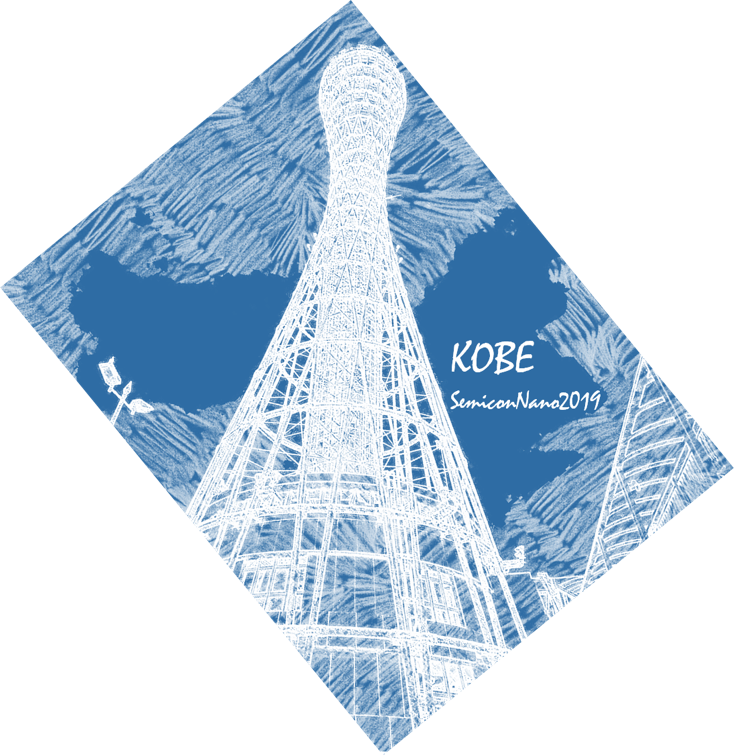 Table I	Fonts used in the manuscriptReferences[1] J. Smith, Phys. Rev. Z 123, 45678 (2019). [2] http://www.research.kobe-u.ac.jp/eng-photonics/semiconnano/Font sizeBold/ItalicText10ptAffiliation(s), Main text10ptBoldHeadings (e.g., 1. Introduction) 12ptAuthor Name(s)14ptBoldTitle10ptItalicSubheadings (e.g., Page Format)9ptReferences, Acknowledgements,Tables, Table captions, Figure captions8ptFootnotes, Sub-and superscripts